Descriptif de l’emploi
Technicien d’atelierBureau de Québec  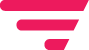 À propos de SolotechFondée il y a plus de 40 ans, Solotech est un leader mondial en audiovisuel et en technologies du divertissement comptant 13 emplacements stratégiques au Canada, aux États-Unis et en Europe. Grâce à un inventaire provenant de plus de 300 manufacturiers et partenaires de renom, Solotech offre sous un même toit des services et solutions en audio, vidéo, éclairage, gréage, habillage de scène et systèmes de contrôle et de collaboration. L’entreprise est reconnue globalement pour son expertise en solutions événementielles et en intégration de systèmes dans divers marchés dont la musique, les sports, les commerces, la culture et l’éducation. Solotech compte plus de 1 300 employés répartis à travers ses bureaux au Canada, aux États-Unis et au Royaume-Uni.Pour en savoir davantage : solotech.comResponsabilités principales :Avec la collaboration du technicien d’atelier 2 ou 3 et à l’aide du bon de commande, préparer des commandes généralement de base, les numériser et les insérer dans les coffres de transportAvec l’aide du technicien 2, s’assurer de fournir tous les accessoires nécessaires au fonctionnement de l’équipement (ex : câblage, adaptateur, PSU, gélatine, braquette, télécommande, etc.).Effectuer les tests de vérification afin de s’assurer du bon fonctionnement des équipements Nettoyer et effectuer une inspection visuelle des équipementsEffectuer la mise à niveau des items (ex : peinture, nettoyage etc.)Suivre les standards de qualité et normes de préparation de l’entreprise et/ou de l’industrieToutes autres tâches reliées au poste.Peut être amené à travailler dans les départements suivants:Son, éclairage, vidéo et gréageCompétences recherchées :AEC ou DEC dans un domaine pertinent de l’audiovisuelÊtre en mesure de soulever des chargesDémontrer de la flexibilité quant à son horaire de travailExpérience dans un entrepôt, un atelier ou une usinePermis de chariot élévateur valide (un atout)Maîtrise de l'anglais de base, parlé et écrit (un atout)Sens de l’organisation et de la minutie très développéAttitude positive et autonomieOrienté vers le travail d'équipe et l’esprit de collaborationDémontrer de la flexibilité et être en mesure de travailler avec des horaires variablesHabilité à travailler sous pression et capacité à s'adapter aux changements.Choisir Solotech, c’est :Rémunération et régime d'assurances collectives compétitifs incluant un service de télémédecineRégime d'épargne d'entreprise avec contribution de l'employeurDéveloppement des compétences et opportunités d'avancementRemboursement des cotisations professionnelles requises à l'emploiSoutien au perfectionnement professionnel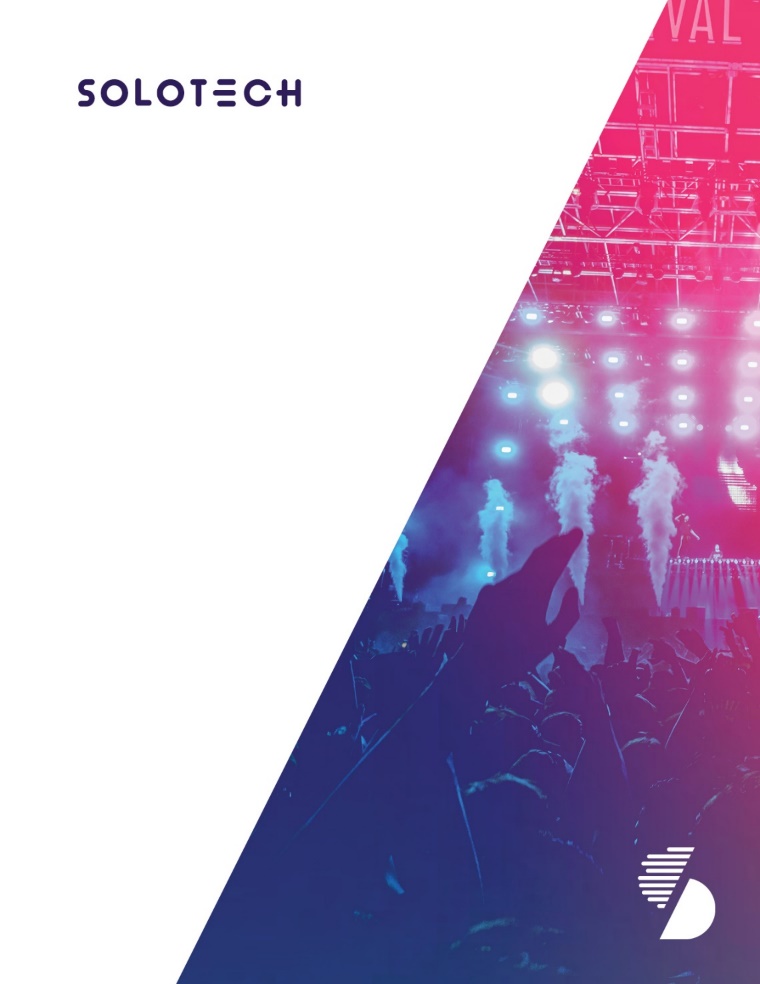 Environnement de travail favorable à la santé et au bien-être personnelProgramme de reconnaissanceProgramme d'aide aux employés**Nous remercions tous les candidats pour leur intérêt envers Solotech. Cependant, seuls les candidats sélectionnés seront contactés.**Dans le présent document, le genre masculin est utilisé au sens neutre et désigne les femmes autant que les hommes.